La Oficina del Inspector General del Gobierno de Puerto Rico tiene la responsabilidad de establecer un sistema integrado y coordinado de auditorías, estudios y evaluaciones preventivas en los organismos gubernamentales con miras a erradicar la redundancia y burocracia en la gestión pública, así como para optimizar el uso de los recursos y evitar el uso indebido de los mismos.Directorio de OIGAlgunos de los servicios ofrecidos por la agencia son los siguientes:Formula e implanta la política pública relacionada con sanas prácticas de administración pública de los procesos internos de las agencias y en el manejo de los fondos públicos estatales y federales. Elabora el Plan Estratégico Anual de Auditorías, Evaluaciones e Investigaciones, el cual someterá a la aprobación del Comité del Gobernador para la Integridad y Eficiencia Gubernamental. 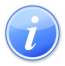 Descripción del Servicio 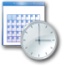 Lugar y Horario de Servicio 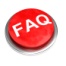 Preguntas Frecuentes